15 de octubre de 201728o domingo del tiempo ordinarioCiclo A EL SEÑOR ES MI PASTOR, NADA ME FALTATambién nosotros, si caminamos detrás del Pastor bueno, aunque los caminos de nuestra vida resulten difíciles, debemos estar seguros de ir por los senderos “justos”, y que el Señor nos guía, está siempre cerca de nosotros y no nos faltará nada. Quien va con el Señor, se siente seguro. “Tú estás conmigo”: esta es nuestra certeza, la certeza que nos sostiene. La oscuridad de la noche da miedo, con sus sombras cambiantes, la dificultad para distinguir los peligros, su silencio lleno de ruidos indescifrables. Para hablar del valle “oscuro”, el salmista usa una expresión hebrea que evoca las tinieblas de la muerte, por lo cual el valle que hay que atravesar es un lugar de angustia, de amenazas terribles, de peligro de muerte. Sin embargo, el orante avanza seguro, sin miedo, porque sabe que el Señor está con él. Aquel “tú vas conmigo” es una proclamación de confianza inquebrantable, y sintetiza una experiencia de fe radical; la cercanía de Dios transforma la realidad, el valle oscuro pierde toda peligrosidad, se vacía de toda amenaza. El rebaño puede ahora caminar tranquilo, acompañado por el sonido familiar del bastón que golpea sobre el terreno e indica la presencia tranquilizadora del pastor.BENEDICTO XVIOración Colecta: Dios todopoderoso, que tu gracia siempre nos preceda y acompañe y nos ayude en la práctica constante de las buenas obras. Por nuestro Señor Jesucristo, tu Hijo, que vive y reina contigo en la unidad del Espíritu Santo y es Dios por los siglos de los siglos.Del libro de Isaías 25,6-10aEl Señor de los ejércitos ofrecerá a todos los pueblos sobre esta montaña un banquete de manjares suculentos, un banquete de vinos añejados, de manjares suculentos, medulosos, de vinos añejados, decantados. Él arrancará sobre esta montaña el velo que cubre a todos los pueblos, el paño tendido sobre todas las naciones. Destruirá la muerte para siempre; el Señor enjugará las lágrimas de todos los rostros, y borrará sobre toda la tierra el oprobio de su pueblo, porque lo ha dicho Él, el Señor. Y se dirá en aquel día: “Ahí está nuestro Dios, de quien esperábamos la salvación: es el Señor, en quien nosotros esperábamos; ¡alegrémonos y regocijémonos de su salvación!” Porque la mano del Señor se posará sobre esta montaña.Salmo responsorial: Sal 22,1-6R/ Habitaré en la casa del Señor por años sin término.El Señor es mi pastor, nada me falta: en verdes praderas me hace recostar; me conduce hacia fuentes tranquilas y repara mis fuerzas. R/Me guía por el sendero justo, por el honor de su nombre. Aunque camine por cañadas oscuras, nada temo, porque tú vas conmigo: tu vara y tu cayado me sosiegan. R/Preparas una mesa ante mí enfrente de mis enemigos; me unges la cabeza con perfume, y mi copa rebosa. R/Tu bondad y tu misericordia me acompañan todos los días de mi vida, y habitaré en la casa del Señor por años sin término. R/ De la carta a los Filipenses 4,12-14.19-20Hermanos: Yo sé vivir tanto en las privaciones como en la abundancia; estoy hecho absolutamente a todo, a la saciedad como al hambre, a tener de sobra como a no tener nada. Yo lo puedo todo en Aquél que me conforta. Sin embargo, ustedes hicieron bien en interesarse por mis necesidades. Dios colmará con magnificencia todas las necesidades de ustedes, conforme a su riqueza, en Cristo Jesús. A Dios, nuestro Padre, sea la gloria por los siglos de los siglos. Amén.Evangelio según san Mateo 22,1-14Jesús habló en parábolas a los sumos sacerdotes y a los fariseos, diciendo: El Reino de los Cielos se parece a un rey que celebraba las bodas de su hijo. Envió entonces a sus servidores para avisar a los invitados, pero éstos se negaron a ir. De nuevo envió a otros servidores con el encargo de decir a los invitados: “Mi banquete está preparado; ya han sido matados mis terneros y mis mejores animales, y todo está a punto: Vengan a las bodas”. Pero ellos no tuvieron en cuenta la invitación, y se fueron, uno a su campo, otro a su negocio; y los demás se apoderaron de los servidores, los maltrataron y los mataron. Al enterarse, el rey se indignó y envió a sus tropas para que acabaran con aquellos homicidas e incendiaran su ciudad. Luego dijo a sus servidores: “El banquete nupcial está preparado, pero los invitados no eran dignos de él. Salgan a los cruces de los caminos e inviten a todos los que encuentren”. Los servidores salieron a los caminos y reunieron a todos los que encontraron, buenos y malos, y la sala nupcial se llenó de convidados. Cuando el rey entró para ver a los comensales, encontró a un hombre que no tenía el traje de fiesta. “Amigo, le dijo, ¿cómo has entrado aquí sin el traje de fiesta?” El otro permaneció en silencio. Entonces el rey dijo a los guardias: “Átenlo de pies y manos, y arrójenlo afuera, a las tinieblas. Allí habrá llanto y rechinar de dientes”. Porque muchos son llamados, pero pocos son elegidos.Quiero detenerme un momento en este punto con una pregunta: ¿cómo es posible que este comensal haya aceptado la invitación del rey y, al entrar en la sala del banquete, se le haya abierto la puerta, pero no se haya puesto el vestido nupcial? ¿Qué es este vestido nupcial? San Gregorio Magno explica que ese comensal responde a la invitación de Dios a participar en su banquete; tiene, en cierto modo, la fe que le ha abierto la puerta de la sala, pero le falta algo esencial: el vestido nupcial, que es la caridad, el amor. Y san Gregorio añade: “Cada uno de vosotros, por tanto, que en la Iglesia tiene fe en Dios ya ha tomado parte en el banquete de bodas, pero no puede decir que lleva el vestido nupcial si no custodia la gracia de la caridad” (Homilía 38, 9: pl 76,1287). Y este vestido está tejido simbólicamente con dos elementos, uno arriba y otro abajo: el amor a Dios y el amor al prójimo (cf. ib., 10: pl 76, 1288). Todos estamos invitados a ser comensales del Señor, a entrar con la fe en su banquete, pero debemos llevar y custodiar el vestido nupcial, la caridad, vivir un profundo amor a Dios y al prójimo.BENEDICTO XVI - 9 de octubre de 2011Catequesis del Papa Benedicto XVIDirigirse al Señor en la oración implica un acto radical de confianza, con la conciencia de fiarse de Dios, que es bueno, «compasivo y misericordioso, lento a la ira y rico en clemencia y lealtad» (Ex 34, 6-7; Sal 86, 15; cf. Jl 2, 13; Gn 4, 2; Sal 103, 8; 145, 8; Ne 9, 17). «El Señor es mi pastor, nada me falta»: así empieza esta bella oración, evocando el ambiente nómada de los pastores y la experiencia de conocimiento recíproco que se establece entre el pastor y las ovejas que componen su pequeño rebaño. La imagen remite a un clima de confianza, intimidad y ternura: el pastor conoce una a una a sus ovejas, las llama por su nombre y ellas lo siguen porque lo reconocen y se fían de él (cf. Jn 10, 2-4). Él las cuida, las custodia como bienes preciosos, dispuesto a defenderlas, a garantizarles bienestar, a permitirles vivir en la tranquilidad. Nada puede faltar si el pastor está con ellas. A esta experiencia hace referencia el salmista, llamando a Dios su pastor, y dejándose guiar por él hacia praderas seguras: «En verdes praderas me hace recostar; me conduce hacia fuentes tranquilas y repara mis fuerzas; me guía por el sendero justo, por el honor de su nombre» (vv. 2-3).La visión que se abre ante nuestros ojos es la de praderas verdes y fuentes de agua límpida, oasis de paz hacia los cuales el pastor acompaña al rebaño, símbolos de los lugares de vida hacia los cuales el Señor conduce al salmista, quien se siente como las ovejas recostadas sobre la hierba junto a una fuente, en un momento de reposo, no en tensión o en estado de alarma, sino confiadas y tranquilas, porque el sitio es seguro, el agua es fresca, y el pastor vigila sobre ellas. Y no olvidemos que la escena evocada por el Salmo está ambientada en una tierra en gran parte desértica, azotada por el sol ardiente, donde el pastor seminómada de Oriente Medio vive con su rebaño en las estepas calcinadas que se extienden en torno a los poblados. Pero el pastor sabe dónde encontrar hierba y agua fresca, esenciales para la vida, sabe conducir al oasis donde el alma «repara sus fuerzas» y es posible recuperar las fuerzas y nuevas energías para volver a ponerse en camino.Como dice el salmista, Dios lo guía hacia «verdes praderas» y «fuentes tranquilas», donde todo es sobreabundante, todo es donado en abundancia. Si el Señor es el pastor, incluso en el desierto, lugar de ausencia y de muerte, no disminuye la certeza de una presencia radical de vida, hasta llegar a decir: «nada me falta». El pastor, en efecto, se preocupa por el bienestar de su rebaño, acomoda sus propios ritmos y sus propias exigencias a las de sus ovejas, camina y vive con ellas, guiándolas por senderos «justos», es decir aptos para ellas, atendiendo a sus necesidades y no a las propias. Su prioridad es la seguridad de su rebaño, y es lo que busca al guiarlo.Queridos hermanos y hermanas, también nosotros, como el salmista, si caminamos detrás del «Pastor bueno», aunque los caminos de nuestra vida resulten difíciles, tortuosos o largos, con frecuencia incluso por zonas espiritualmente desérticas, sin agua y con un sol de racionalismo ardiente, bajo la guía del pastor bueno, Cristo, debemos estar seguros de ir por los senderos «justos», y que el Señor nos guía, está siempre cerca de nosotros y no nos faltará nada.Por ello el salmista puede declarar una tranquilidad y una seguridad sin incertidumbres ni temores:«Aunque camine por cañadas oscuras, nada temo, porque tu vas conmigo: tu vara y tu cayado me sosiegan» (v. 4).Quien va con el Señor, incluso en los valles oscuros del sufrimiento, de la incertidumbre y de todos los problemas humanos, se siente seguro. Tú estás conmigo: esta es nuestra certeza, la certeza que nos sostiene. La oscuridad de la noche da miedo, con sus sombras cambiantes, la dificultad para distinguir los peligros, su silencio lleno de ruidos indescifrables. Si el rebaño se mueve después de la caída del sol, cuando la visibilidad se hace incierta, es normal que las ovejas se inquieten, existe el riesgo de tropezar, de alejarse o de perderse, y existe también el temor de que posibles agresores se escondan en la oscuridad. Para hablar del valle «oscuro», el salmista usa una expresión hebrea que evoca las tinieblas de la muerte, por lo cual el valle que hay que atravesar es un lugar de angustia, de amenazas terribles, de peligro de muerte. Sin embargo, el orante avanza seguro, sin miedo, porque sabe que el Señor está con él. Aquel «tu vas conmigo» es una proclamación de confianza inquebrantable, y sintetiza una experiencia de fe radical; la cercanía de Dios transforma la realidad, el valle oscuro pierde toda peligrosidad, se vacía de toda amenaza. El rebaño puede ahora caminar tranquilo, acompañado por el sonido familiar del bastón que golpea sobre el terreno e indica la presencia tranquilizadora del pastor.Esta imagen confortante cierra la primera parte del Salmo, y da paso a una escena diversa. Estamos todavía en el desierto, donde el pastor vive con su rebaño, pero ahora somos transportados bajo su tienda, que se abre para dar hospitalidad:«Preparas una mesa ante mí, enfrente de mis enemigos; me unges la cabeza con perfume, y mi copa rebosa» (v. 5).Ahora se presenta al Señor como Aquel que acoge al orante, con los signos de una hospitalidad generosa y llena de atenciones. El huésped divino prepara la comida sobre la «mesa», un término que en hebreo indica, en su sentido primitivo, la piel del animal que se extendía en la tierra y sobre la cual se ponían las viandas para la comida en común. Se trata de un gesto de compartir no sólo el alimento sino también la vida, en un ofrecimiento de comunión y de amistad que crea vínculos y expresa solidaridad. Luego viene el don generoso del aceite perfumado sobre la cabeza, que mitiga de la canícula del sol del desierto, refresca y alivia la piel, y alegra el espíritu con su fragrancia. Por último, el cáliz rebosante añade una nota de fiesta, con su vino exquisito, compartido con generosidad sobreabundante. Alimento, aceite, vino: son los dones que dan vida y alegría porque van más allá de lo que es estrictamente necesario y expresan la gratuidad y la abundancia del amor. El Salmo 104, celebrando la bondad providente del Señor, proclama: «Haces brotar hierba para los ganados, y forraje para los que sirven al hombre. Él saca pan de los campos, y vino que alegra el corazón; aceite que da brillo a su rostro y el pan que le da fuerzas» (vv. 14-15). El salmista se convierte en objeto de numerosas atenciones, por ello se ve como un viandante que encuentra refugio en una tienda acogedora, mientras que sus enemigos deben detenerse a observar, sin poder intervenir, porque aquel que consideraban su presa se encuentra en un lugar seguro, se ha convertido en un huésped sagrado, intocable. Y el salmista somos nosotros si somos realmente creyentes en comunión con Cristo. Cuando Dios abre su tienda para acogernos, nada puede hacernos mal.Luego, cuando el viandante parte nuevamente, la protección divina se prolonga y lo acompaña en su viaje:«Tu bondad y tu misericordia me acompañan todos los días de mi vida, y habitaré en la casa del Señor por años sin término» (v. 6).La bondad y la fidelidad de Dios son la escolta que acompaña al salmista que sale de la tienda y se pone nuevamente en camino. Pero es un camino que adquiere un nuevo sentido, y se convierte en peregrinación hacia el templo del Señor, el lugar santo donde el orante quiere «habitar» para siempre y al cual quiere «regresar». El verbo hebreo utilizado aquí tiene el sentido de «volver», pero, con una pequeña modificación vocálica, se puede entender como «habitar», y así lo recogen las antiguas versiones y la mayor parte de las traducciones modernas. Se pueden mantener los dos sentidos: volver al templo y habitar en él es el deseo de todo israelita, y habitar cerca de Dios, en su cercanía y bondad, es el anhelo y la nostalgia de todo creyente: poder habitar realmente donde está Dios, cerca de Dios. El seguimiento del Pastor conduce a su casa, es la meta de todo camino, oasis deseado en el desierto, tienda de refugio al huir de los enemigos, lugar de paz donde se experimenta la bondad y el amor fiel de Dios, día tras día, en la alegría serena de un tiempo sin fin.Las imágenes de este Salmo, con su riqueza y profundidad, acompañaron toda la historia y la experiencia religiosa del pueblo de Israel, y acompañan a los cristianos. La figura del pastor, en especial, evoca el tiempo originario del Éxodo, el largo camino en el desierto, como un rebaño bajo la guía del Pastor divino (cf. Is 63, 11-14; Sal 77, 20-21; 78, 52-54). Y en la Tierra Prometida era el rey quien tenía la tarea de apacentar el rebaño del Señor, como David, pastor elegido por Dios y figura del Mesías (cf. 2 Sam 5, 1-2; 7, 8; Sal 78, 70-72). Luego, después del exilio de Babilonia, casi en un nuevo Éxodo (cf. Is 40, 3-5.9-11; 43, 16-21), Israel es conducido a la patria como oveja perdida y reencontrada, reconducida por Dios a verdes praderas y lugares de reposo (cf. Ez 34, 11-16.23-31). Pero es en el Señor Jesús en quien toda la fuerza evocadora de nuestro Salmo alcanza su plenitud, encuentra su significado pleno: Jesús es el «Buen Pastor» que va en busca de la oveja perdida, que conoce a sus ovejas y da la vida por ellas (cf. Mt 18, 12-14; Lc 15, 4-7; Jn 10, 2-4.11-18), él es el camino, el justo camino que nos conduce a la vida (cf. Jn 14, 6), la luz que ilumina el valle oscuro y vence todos nuestros miedos (cf. Jn 1, 9; 8, 12; 9, 5; 12, 46). Él es el huésped generoso que nos acoge y nos pone a salvo de los enemigos preparándonos la mesa de su cuerpo y de su sangre (cf. Mt 26, 26-29; Mc 14, 22-25; Lc 22, 19-20) y la mesa definitiva del banquete mesiánico en el cielo (cf. Lc 14, 15 ss; Ap 3, 20; 19, 9). Él es el Pastor regio, rey en la mansedumbre y en el perdón, entronizado sobre el madero glorioso de la cruz (cf. Jn 3, 13-15; 12, 32; 17, 4-5).Queridos hermanos y hermanas, el Salmo 23 nos invita a renovar nuestra confianza en Dios, abandonándonos totalmente en sus manos. Por lo tanto, pidamos con fe que el Señor nos conceda, incluso en los caminos difíciles de nuestro tiempo, caminar siempre por sus senderos como rebaño dócil y obediente, nos acoja en su casa, a su mesa, y nos conduzca hacia «fuentes tranquilas», para que, en la acogida del don de su Espíritu, podamos beber en sus manantiales, fuentes de aquella agua viva «que salta hasta la vida eterna» (Jn 4, 14; cf. 7, 37-39). 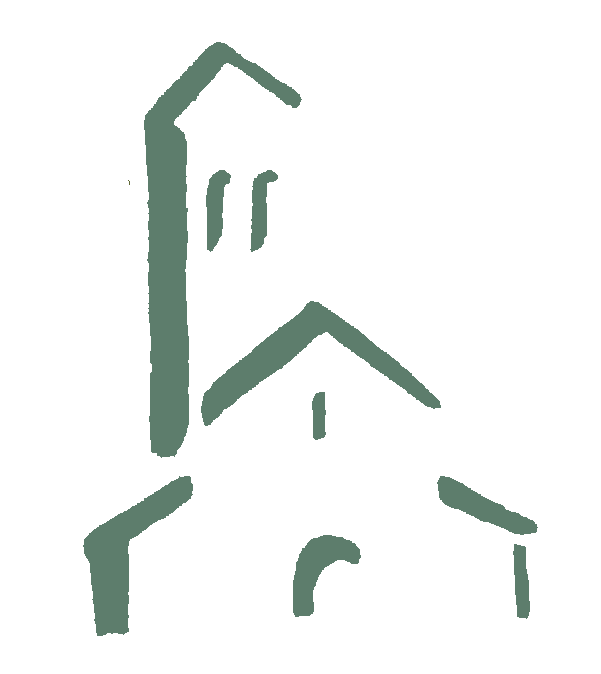 Abadía de Santa Escolásticawww.santaescolastica.com.ar/preparando-el-domingo  